Running title: Disentangling parental sun protection * Correspondence: 
Corresponding Author
karlijn.thoonen@maastrichtuniversity.nlKeywords: sunburn1, sun protection behavior2, skin cancer prevention3, children’s health4, parenting5, health promotion6, tanned skin7AbstractSun protection among children is of utmost importance since sunburn in early life is a major risk factor for skin cancer development. Because parents play a vital role in enhancing sun safety among children, this study explored parental perceptions concerning sun exposure, sun protection behaviors, and sunburn in children. Additionally, the context in which children experience sunburn in order to assist the development, optimization, and targeting of sun safety interventions for parents is revealed.A qualitative study design, using a semi-structured interview guide addressing several themes (e.g. sun exposure, sun protection, and sunburn experiences), was used. Data were collected in the Netherlands in the fall of 2019. Parents were recruited via purposive sampling at schools, youth services centers, and social media. Execution, transcription, and coding of the interviews was done by two researchers, using the qualitative analyzing program Nvivo (interrater reliability of d =.84). In total, 26 interviews were performed (n=17 mothers, n=17 daughters, aged between 4 -11 years). Parental perceptions and recall of their child’s lifetime sunburn were frequent, even though all parents reported using at least one sun protection measure during sun exposure situations and parents seemed often unaware of their child’s sunburn. Moreover, parents reported an overreliance on sunscreen, often failing to adequately protect their children’s skin. Water-related activities, a lack of shade, and misconceptions regarding UV-index were often related to sunburn. In addition, unexpected sun exposure or longer exposure duration than initially planned were reported as challenging situations. The majority of parents had positive perceptions regarding tanned skin for both themselves as for children. This study provides directions for skin cancer prevention efforts targeted at both parents and their children. Since a lack of knowledge regarding sufficient sun protection measures and sunburn occurrence in various situations was reported, educational efforts are warranted. Additionally, focusing on clothing, shade-seeking, and adequate sunscreen use is recommended to increase children’s sun safety. By intervening in the physical environment as well (e.g. providing shady areas), sun protection barriers can be reduced. Lastly, the general positive attitude towards tanned skin evident in this study is certainly worthy of attention in future interventions.IntroductionMelanoma and non-melanoma skin cancers currently represent the most common types of cancer among fair-skinned populations, with exceedingly increasing incidence rates worldwide in recent decades (1-3). The lifetime risk of developing melanoma, the most fatal form of skin cancers, was estimated at 1 in 39 for men and 1 in 58 for women in the United States (4) compared to 1 in 16 and 1 in 24 respectively in Australia (5). In Europe, the highest lifetime risk is observed in Nordic countries, ranging from 1.3% to 1.6% (6). Despite the relative stability of melanoma mortality rates across the United States, Australia, and Europe (1), management of skin cancers places a considerable and expanding burden on healthcare systems, and this is expected to worsen as skin cancer incidence increases (7). In the United States for example, the average yearly costs for the treatment of skin cancers rose by 126.2% between 2002 and 2011 (8). In Belgium, the economic burden of skin cancer was recently forecast to triple in the next two decades (9). Exposure to UVR (Ultraviolet radiation) and sunburn are considered major risk factors associated with melanoma development (3), where UVR-exposure and a history of one or more cases of sunburn during childhood are particularly harmful (10-12). Although incidence rates have risen excessively in the past decades, skin cancers are considered to be one of the most preventable malignancies (13, 14). By protecting the skin and limiting the amount of unprotected exposure to UVR, skin cancer risk can be decreased. Various sun protection behaviors, such as avoiding the sun during peak UV-hours, wearing protective clothing, and applying a broad-spectrum sunscreen with SPF 15 or higher, are recommended strategies. Additionally, simultaneously practicing multiple sun protection methods is considered essential for adequate UVR-exposure protection, which accentuates the importance of primary prevention efforts (13, 15).Despite the finding that sunburn incidence during early life profoundly increases the risk of melanoma (16), sunburn occurrence among children is highly prevalent, with recent percentages of children having experienced sunburn at least once in the previous year ranging from 28% to 60% (17-19). Besides the urgency to prevent sunburn during early childhood, establishing sun protection behaviors among children is especially advantageous since formation of health behavior patterns takes place in this critical period and such behavioral patterns are likely to persist into adulthood (20, 21). Parents and caregivers function as influential role models in the acquirement of children’s own sun safety behaviors (22-24), which is notable throughout childhood. Young children generally depend on the direct protection behaviors that their parents apply (23, 25), whereas older children can indirectly learn to perform sun protection behaviors themselves through facilitation from their parents (26, 27). Although parents are recognized as crucial agents in teaching children health behaviors, a minority of sun safety interventions are directed at parents and those that are have limited effects on parental sun protection practices (25, 28, 29). Acquiring adequate sun safety practices among both children and their parents is therefore considered essential if future skin cancer rates are to decrease.Although recommended strategies to increase sun safety are clear, inadequate sun protection during childhood is common (17, 30, 31). Suboptimal sun protection among children could be explained by weak intentions to execute sun protection behaviors. For example, poor intentions can be caused by low levels of knowledge (e.g. not knowing what sun protection measure is needed), attitude (e.g. not believing in the importance of sun protection), or self-efficacy (e.g. not feeling able to perform sun protection behaviors) (32, 33). Inadequate knowledge concerning the  UV index and the necessity of sun protection measures (34-37), or experienced difficulty with performing sun protection behaviors (38, 39), can negatively affect behavioral outcomes. Moreover, studies have shown that parents’ positive attitudes toward tanning can result in inadequate sun protection behaviors as well (30, 35). However, insufficient sun protection could also be explained by intentions not being translated into actual behavioral performance (40). For instance, perceived barriers or a lack of skills or action plans to perform sun protection can hinder sun protection intentions resulting in behavior (41). Barriers such as children’s refusal of sun protection (42) or sun protection methods being perceived as impractical or unpleasant (43, 44) negatively affect sun protection behaviors. This intention-behavior gap has been previously demonstrated in studies in which parental intentions to apply sun safety measures did not result in actual sun protection behaviors (33, 45). Although intentions play a decisive role in establishing behavior change, it is important to recognize that not all behavior originates as a result of a reasoned approach but can also be non-deliberate and automatically generated by environmental cues (46). Several characteristics in the physical environment can influence whether or not behavior is performed (i.e. physical, economic, sociocultural, and economic (47, 48)). Moreover, as the EnRG framework states, different environmental levels of influence are distinguished as well, such as micro- (i.e. family, school) and macro- (government) settings (48). With regard to sun safety interventions, adaptations in the physical environment (e.g. provision of shady areas) can trigger sun protection behavior (49, 50). Especially since the dosage of received UVR by children is highly dependent on characteristics in the physical environment (51-53), insight into the environmental context affecting parental sun protection behaviors is needed.Specific insight into situations in which children’s sun safety is challenging and the risk of sunburn is elevated is lacking. Additionally, insight into contextual and situational factors besides motivational factors burdening children’s sun safety is warranted to understand sunburn occurrence more clearly (54). Therefore, comprehending facilitating factors and barriers causing insufficient sun protection practices among parents in detail is needed. In conclusion, insight into situational as well as environmental barriers hindering parental sun protection behavior needs elaboration. Moreover, in order to understand the challenges related to children’s sun safety in view of those factors more clearly, exploration of parental perceptions regarding sun exposure and protection behaviors is necessary. This study therefore aims to unravel parental perceptions regarding their children’s sun exposure, sun protection, and sunburn, in order to assist the development, optimization, and targeting of children’s sun safety interventions directed at parents. Materials and methodsA qualitative study design with semi-structured individual interviews was used, which enabled various themes to be addressed and a broad input from participants (55). Data collection took place between September and November 2019. The interviews were conducted individually and by telephone, since anonymity was considered highly important (56). Moreover, this approach enabled participants to remain in their private home setting, which was regarded most suitable given the possible sensitivity of some questions. Participants, and in particular parents, may be unwilling to acknowledge behaviors or circumstances that deviate from societal norms (57), especially when a child’s well-being is under discussion, and parents can experience guilt or feel they are being blamed (58). Ethical approval for this study was granted by the Research and Ethics committee of the Faculty of Health, Medicine and Life Sciences of Maastricht University, under the general license of the Master Health Education and Promotion. Verbal informed consent of all parents was obtained and recorded. This study is reported in accordance with the COREQ checklist for qualitative research (59). Participants and recruitmentParents with at least one child aged between 4 and 12 and speaking either Dutch or English were eligible for inclusion in this study. A flyer was created in which parents were requested to participate in an interview to share information about their children’s sun exposure during the previous summer season. The flyer was disseminated via several recruitment channels; primary schools and a childcare center were approached, after which social media sites were used. These channels were carefully chosen since they were expected to recruit information-rich cases for this study (60). Firstly, three primary school boards in the east of the Netherlands, and one large daycare center in the south were approached by e-mail, explaining the purpose of the study and asking them to distribute an online recruitment flyer. Secondly, social media platforms were used for further recruitment. Facebook was used to gain access to various pages and groups specifically directed at parents (e.g. pages containing education and information about parenting, health center pages for children and families, and youth healthcare organizations). Permission for recruiting participants by posting an online flyer was requested by directly contacting the group moderators online. See Figure 1 for a flowchart of the recruitment process.ProcedureParents could indicate their interest in participating in this study by clicking on a link provided in the recruitment flyer, after which they were directed to a survey website (Qualtrics, Provo, UT (61)). The website specified the aim of the study, including gaining information concerning children’s sun exposure and sun protection during the previous summer. Research members’ names and professions were also mentioned. On the website, parents were asked to fill in the age of their children as a check for eligibility criteria. Other demographic questions (i.e. parental sex, educational level, children’s sex) were also assessed. Finally, parents were asked to indicate whether they were willing to allow the researchers to approach them via telephone and e-mail to schedule a telephonic interview by providing their contact information. The researchers selected parents using a purposive sampling strategy (62), striving for an equal distribution of demographic characteristics of both parents and their children since differences in terms of demographic variables can affect health-related outcomes (63). An equal as possible distribution of children’s ages was the primary goal and a representativeness of children’s sex the secondary goal when approaching interested parents for the interviews. With regard to children’s age, a representation of children from all three phases of the Dutch primary school system was strived for (4 to 6 years, 7 to 9 years and >10 year). Children’s skin type was unknown before scheduling the interviews. Aside from the demographic characteristics, the researchers were not familiar nor affiliated with the participants in any way. When approaching the parents, further information regarding the study aim was provided and telephonic interviews were scheduled. Parents then received a confirmation e-mail along with an information letter containing data collection procedures, recordings of the interviews, storage of data, participant’s protection of anonymity, and their rights to withdraw from the study. After completing the interviews, participants received an incentive of a 10-euro gift voucher, which was sent to their home address. To increase reliability and validity, member checking was done by paraphrasing and summarizing the information provided throughout the interviews (64). Participants did not receive the verbatim transcripts. After concluding the study, an overview of study results, accompanied by an infographic including sun protection information and tips, was sent to all participants. Both researchers had a professional background in patient communication in a healthcare setting. A semi-structured interview guide was used to structure the conversations.To accomplish both investigator and method triangulation, the interviews were alternately conducted by one of the two researchers, while the other researcher present generated interview notes based on observations (65). Before commencing the interviews, audiotape devices were switched on and the interviewer asked whether participants had read the study information letter and whether they had any questions regarding the information. If participants had not read the information, the interviewer outlined the most important study aspects as mentioned above and asked whether participants had any questions. The interviewer then read out loud a prepared text in which the study purpose, data collection and data storage methods, and participant’s rights from the previously sent information letter were summarized, and verbal informed consent was obtained. Thereafter, parents were asked to answer all questions for one specific child. Before the interview continued, the researcher explained the purpose of the interview and told participants that they were being asked about their personal experience regarding all the themes, and emphasized that there were no right or wrong answers. Each interview lasted approximately 30 minutes. To increase reliability and validity, the participant’s information was summarized and paraphrased regularly throughout the interviews (64). As well as interview guides, a field note format was used in which the overall impression of the conversation as well as practical issues, critical reflections of the researcher’s performance, and possible biases were observed and reported (66). Interviews were scheduled and conducted until sufficient information was obtained and data saturation was reached (67), enabling the researchers to proceed with the data analysis process. Interview guidePrior to the interviews, a semi-structured interview guide was developed, consisting of three main themes, namely, perceptions regarding: (1) sun exposure; (2) sun protection behaviors; and (3) sunburn. Additionally, parental and children’s skin type were assessed and estimations of children’s skin type were later formulated by the researchers based on the Fitzpatrick skin type classification (68). Existing literature concerning sun protection behaviors as well as concepts from the environmental EnRG framework (48) were used to frame the three themes. The interview guide was reviewed by the whole research team on language use and content, and was adjusted where necessary. To test the suitability and feasibility of the interview guide, three interviews were piloted. The research team discussed the preliminary results of the interviews before making slight adaptations to the questions and their sequence. The first two themes of the interview guide consisted of questions regarding negative and positive aspects of sun exposure. These parts were preceded by an open-ended question about perceptions that parents held regarding the sun, after which prompting questions were asked to retrieve in-depth information about three domains, i.e. (1) health-related; (2) well-being (mental health); and (3) appearance-related. The third part of the interview guide entailed questions regarding direct parental sun protection behaviors, children’s own sun protection behaviors as well as indirect parental protection behaviors (i.e. facilitating their child). This part was introduced by explaining that different measures can be taken to protect one’s skin against the sun. In contrast to the previous parts of the interview, the questions regarding sun protection behaviors were more structured. When participants were not very forthcoming, the researcher included prompt questions regarding the three main domains (55). In the first part, independent of whether participants mentioned it themselves, the researcher mentioned sunburn occurrence as a possible negative aspect of the sun. Then, the researcher asked whether the child had experienced sunburn in the previous summer season, after which the researcher asked detailed questions about this specific situation. If parents did not report a previous case of sunburn, the researcher asked them whether they could recall details from an earlier sunburn situation in their child’s life. When parents stated that no sunburn had ever occurred, parents were asked to imagine a potential sunburn situation. Further in-depth questions regarding the characteristics of experienced or imagined sunburn situations were then posed. In the second part, again independent of participants mentioning it themselves, a tanned skin was introduced. Thereafter, in-depth questions were asked concerning parental perceptions as well as other people’s opinions regarding children’s tanned skin. The themes from the interview guide with exemplary items are depicted in Table 1. Data analysisAfter recording the interviews, verbatim transcripts were generated and imputed in the qualitative analyzing program NVivo, version 12 (69). In accordance with the six phases of thematic analysis (70), first, each researcher individually open-coded one different and randomly selected transcript and developed a codebook. Then, the two codebooks were compared, and a new codebook was composed. The researchers then used this codebook during their independent coding of the same selection of five transcripts. Hereafter, an interrater reliability was calculated in NVivo, based on Cohen’s Kappa, resulting in a high level of agreement (k=.84) between the two coding results (71, 72). Lastly, an adjusted version of the codebook was generated by mutual agreement after discussing small disparities by comparing coded passages. The finalized codebook was used to code the remaining transcripts and to formulate main themes and categories to enable the results to be interpreted. A third researcher (FS) observed and reflected on the analyzing process to enhance objectivity. Thematic coding took place by clustering codes together in categories, followed by interpretation of these categories and their integration into several main themes. Again, discrepancies were discussed by comparing passages and mutually adjusting the categories. ResultsSample characteristicsForty-seven participants filled out the online questionnaire, of which forty-three parents submitted their contact information for scheduling an appointment. Thirty-nine parents were approached throughout the study period and an interview was scheduled with twenty-nine parents, based on a previously made selection according to children’s and parental age, children’s and parental sex, and educational level. Four interested parents were not scheduled for an interview after data saturation was reached. Three parents dropped out before the interview took place, due to being inaccessible (n=2, mothers) and health-related problems (n=1, father). The dropped-out parents all had a son (aged 6, 9 and 10). In total, twenty-six telephonic interviews with parents (17 mothers, 9 fathers) of children (17 daughters, 9 sons) aged 4 to 11 years (M=7 years, Modi=4, 5 and 7 years) were conducted. The age of the parents ranged from 30 to 50 years (M=40 years, Modus=44) and the majority of the parents were highly educated (n=20; 76,9%). Most children had a very light (n=6) or light (n=8) skin type, and one child had a darker skin type based on the Fitzpatrick skin type classification. Almost all parents (N=25; 96%) reported that their child had experienced sunburn at least once in their lifetime. An overview of emerged themes and sub-codes is attached as a supplementary file (Table 2).Perceptions regarding sun exposureNegative and positive perceptionsParents did not immediately mention general negative perceptions regarding sun exposure. Consequently, pro-active prompts by the interviewers regarding disadvantages were necessary. After prompting, negative aspects of the sun in general that were subsequently mentioned were most frequently health- and appearance-related. The risk of sunburn and of developing skin cancer was mentioned most often: “… Yes, too much UV-radiation, you read it everywhere nowadays, that, that it can cause skin cancer, ehm, yes, that is obviously the greatest disadvantage of UV-radiation”. Additionally, damaged skin, dehydration, heat stress, and getting sunstroke were indicated. After prompting, by asking about possible appearance-related disadvantages, parents perceived getting a wrinkled skin, freckles, and (hyper) pigmentation or spots as being general negative aspects of the sun. With regard to negative aspects of the sun on well-being, parents indicated the heat from sunrays was sometimes excessive. On the other hand, parents often mentioned particularly perceiving the sun as yielding positive rather than negative aspects, and extensive lists of benefits were reported throughout all interviews. Positive perceptions mentioned were health-, well-being-, and appearance-related. Health-related perceptions reported were the sun being the reason to be outside more and children being more physically active, fit, living a healthy life, and receiving sufficient vitamin D: ““And for me, I really get energy by sitting in the sun”. Parents perceived being in the sun as considerably important and part of everyday life. Mental well-being was perceived evidently and positively affected by the sun, as parents observed an improved mood for themselves as well as their children when being in the sun. Several aspects, like feeling happy and joyous, energetic, being more socially active, and enjoying the warmth on the skin, were mentioned: “... it is also just a general feeling of happiness”. Perceptions regarding a tanned skinOne theme that frequently emerged without prompting, was appearance-related. The majority of parents perceived a tanned skin, resulting from sun exposure, as being positive, pretty, and more pleasant and healthier than pale skin, in both adults and children: “In my experience, I think people (with a tanned skin) look more fit, more alive, yes, healthier”, and a pale skin was often associated with illness, being unhealthy, or a lack of nutrition. Interestingly, one parent particularly mentioned a pale skin as being prettier than a tanned skin: “I think that it (pale skin) is pretty. Prettier, yes, I really like it better than a tanned and wrinkled skin”. The positive perceptions regarding a tanned skin are often reinforced by friends or family members complimenting parents or their children on the way it looks, especially after a holiday. Additionally, a tanned skin was not perceived as positive when it was the result of sunbed use, with some parents using the term “sunbed-tanned” to explain their negative perceptions accordingly, along with being unhealthy, tacky, or not attractive. Moreover, parents considered the extent to which a skin is tanned as being important: “It depends on the gradation; if it becomes like a super-tanned skin, I don’t think that that’s healthy at all”. Despite the positive perceptions, parents stated that they did not intentionally strive after a tanned skin for their children and a tan often occurred by chance. However, several statements of parents indicated that their preference for a tanned skin may play a role in performing sun protection measures for their child: “… though I’m probably thinking about it unconsciously, since I kind of like a bit of a tan”, and “… deep in my heart I think it looks nice. But then I think oh, uh, I only rub them in with sunscreen at noon and not in the morning for example. It (leaving the child unprotected in the sun before noon) is possible”.Perceptions regarding sun protectionAll parents perceived sun protection as being important, were aware and well-informed about different sun protection measures, and performed both direct and indirect sun protection behaviors. Furthermore, mothers most often facilitated sun protection measures in advance of a situation (e.g. buying sunscreen, bringing sunglasses), whereas fathers were often initiators of sun protection during sun exposure situations. Nonetheless, all parents in a relationship perceived their parental role in their children’s sun protection of equal importance and regarded it as a result of teamwork with their spouse. Motivational factors for parental sun protection performance were most often a light (or lighter) skin type, a history of sunburn, and knowing people who had had, or still had, a form of skin cancer.Direct sun protection behaviorsParents applied sunscreen, with SPF50, often as a singular and predominant method, even though they were well aware of the importance of sun avoidance and wearing protective clothing: “Yes, no, it’s not that I take clothing into account. No, I mean, it is adequate to use sunscreen if you apply it sufficiently (…). Well, you could think of wearing sunglasses and that sort of thing… But principally it is sunscreen”. However, parents perceived a large number of barriers concerning sunscreen application, such as ambiguity about the working mechanisms of sunscreen (e.g. protection duration, recommended amount of sunscreen, or whether sunscreen is waterproof):“… I don’t know, did I have to reapply (the sunscreen) every 30 minutes instead of every hour? For me, this is very difficult”, or “Yes, if I can be absolutely sure that it (water-resistant sunscreen) would work effectively for 2-3 hours, I would definitely buy it”.Shade-seeking behavior as an additive to sunscreen was the second most practiced behavior, with parents indicating using trees, parasols, beach tents, or staying inside as protection measures for their children. Although specifying that seeking shade was important, parents often only sought shade when practicing a particular activity, such as eating or resting, or after their children’s skin had already turned red. Parents perceived barriers with sun avoidance since shady areas were often not available at venues where their children were playing: “…there is a chance that there is not any shade at all (when being outside). And it’s uhm, for hours and hours”.Even though putting on clothes was performed the least, some parents mentioned (buying) UV-protective clothing specifically, without prompting. “I once bought a UV-protective swimsuit or something like that (…), but it remains in the closet with the price tag still on it”. Several parents indicated the use of T-shirts on very sunny days, although clothing was considered as too hot and uncomfortable for children, especially when they were playing near the waterfront, and it being a hassle and impractical for parents: “...Maybe that thought is wrong, but yeah, the children also don’t like wearing long-sleeved clothing…”. However, wearing hats was frequently mentioned among younger children. Although sunglasses were rarely used, some parents mentioned that their child liked wearing sunglasses since “… her mom and dad wear them too…”. Indirect sun protection behaviorsAll parents performed indirect sun protection by stimulating or supporting their children to execute sun protection themselves, such as informing children about the importance of sun protection, demonstrating sun protection behaviors (e.g. by roleplaying with dolls), and actively teaching children to perform sun protection. The children’s age at which parents started supporting children in practicing sun protection themselves varied widely (e.g. roleplaying at the age of 5 or putting sunscreen in the schoolbag from the age of 10). None of the parents had thought about future directions or plans concerning teaching their children sun protection behaviors: “Oh, well, I haven’t made any (future) plans to be honest (laughing)”.Although parents played an important role in children’s sun safety, most children were, to a certain extent, able to perform sun protection behaviors themselves as well. The age at which children started executing behaviors themselves varied widely, with e.g. children starting to apply sunscreen or putting on sunglasses themselves ranging between 5 and 12 years old. Where some young children were independently applying sunscreen (7 years: “…meanwhile they do it themselves, and if I forgot it, they would bring sunscreen to me, for example, and then say ‘we still have to do this’…”), some older children did not perform sun protection themselves (11 years: “No, we usually still do that... He is not very active in that area”). No clear distinction between boys and girls was apparent, although some parents perceived girls as initiating sun protection from a younger age than boys. Overall, parents indicated that most children enjoyed performing sun protection behaviors themselves as it made them feel grown-up, cool, and comfortable: “We put the sunscreen in her backpack and then she really uses it. She is really trying her best and likes doing it”. Furthermore, parents preferring to be in control of their children’s sun protection often performed all sun protection behaviors until their child was older, whereas parents specifying their children’s own responsibility stimulated children’s own sun protection from an earlier age: “Well, you can’t do much about it, right? So I hope she learns from us that it is important to use sunscreen and that she thinks of it, and uses it, herself (laughing).”Perceptions regarding sunburnAlthough all parents mentioned taking sunburn precautions, almost all children (96%) had experienced at least one case of sunburn in their lifetime: “…the sun shines and then… she comes inside with especially red, really red cheeks, the cheeks are a bit discolored…”. Although not specifically asked for, twelve parents reported sunburn in the previous summer months. A few parents explicitly mentioned having been sunburnt themselves during their childhood and definitely not wanting their child to suffer as well: “I mean, at very short notice it could be really, really painful right? I got really badly sunburnt myself and it’s painful”. Parents described sunburn situations either explicitly or implicitly, according to their recall of experienced or imagined sunburn. Additionally, the distinction between sun exposure being either anticipated or unanticipated in the occurrence of sunburn was revealed as being important.Explicit and implicit sunburn situationsEighteen parents mentioned that they were able to explicitly recall one or more situations in which their child experienced sunburn. All of these parents reported feeling guilty and shocked as soon as they noticed the sunburn: “… But I didn’t pay enough attention and therefore she was suffering from it for the next few days and I felt sorry for her.” When asked about the severity of children’s sunburn, it appeared difficult for parents to define the sunburn: “Hmm, not really burnt. I didn’t think she was, that she was suffering from it. No painful sunburn. But I thought she was a bit too red on her calves…” or “Because sometimes shade is not enough to prevent sunburn. Well sunburn, at least deeper tanning…”. In some cases, parents initially stated that no sunburn had occurred, whereas after introducing one or two prompts, they did recall a sunburn situation. Parents mentioned water-related situations being a great challenge for various reasons, such as the water rinsing off sunscreen, children playing on the waterfront and refusing appliance or re-appliance, or characteristics in the physical environment impeding sun protection (e.g. absence of shade). Several parents mentioned the temperature as an indicator for necessary sun protection measures: “But in the Netherlands I often think: ah well, it’s not that bad at 23 degrees (Celsius)…”, or: “… and if it’s very hot sometimes, applying sunscreen only once may not be sufficient …”. The amount of cloudiness was also mentioned as making it difficult to estimate the UVR-strength: “If it’s a bit cloudy for example, you don’t feel like ‘Oh, let’s put on a hat’, while the sun can still be very strong. That makes it so difficult”.Seven parents could either not recall their child having been sunburnt, or indicated that their child had never experienced sunburn, after which the researchers asked the parents to imagine a sunburn situation. Nonetheless, these parents were able to provide detailed information and examples regarding several potential sunburn situations and related barriers. The researchers identified these situations as implicit sunburn situations. Moreover, the observation emerged that these parents did not recognize sunburn as such, even though previously provided information proved otherwise, as illustrated by the following examples: “… somewhat reddened skin, but not really burnt with blisters or other distress, so not really burnt, no”, and “Because, yes, it was red, but fortunately not burnt”. These parents stated that they imagined it would be challenging not being present to have control over sun protection (e.g. their child being at school or at a friend’s house), since teachers or other caretakers could be unaware about adequate sun protection measures. Second, situations in which children were engaging in outdoor activities (e.g. playing, biking, or at sports clubs), were considered to be difficult since the focus of the situation simply did not concern sun protection. Third, parents acknowledged several barriers related to the climate or the physical environment, such as wind and cloud coverage causing misinterpretation of the UV index. Anticipated and unanticipated situationsWhen parents expected to be out in the sun, the majority took precautions by applying at least one sun protection method to protect their children’s skin. Despite this, parents frequently mentioned being surprised by the strength of the sun, resulting in sunburn. Parents described feeling that their child’s sunburn occurred suddenly, and that they were shocked by the rapidity of the event: “Yes, it went faster than I thought. Maybe the power of the sun (UV index) was too strong and I think I underestimated that”. During this expected sun exposure, parents were not able to intervene earlier since the critical point in time was too abrupt: “…It took me by surprise. It (sunburn) went faster than I’d expected”.Furthermore, unexpected sun exposure occurred especially when the sun exposure lasted longer than anticipated or prepared for: “Uhm but yes, sometimes they are having so much fun … and then uh, yes, then you sometimes forget that (initiating sun protection)”. In some cases, parents did not know their child was outside at all. When sun exposure was unexpected or not anticipated, parents did not bring sufficient sun protection products with them or their children were not shielded by protective clothing. Moreover, parents mentioned certain situations as not being associated with sun protection, such as when children engage in activities outside parental supervision when going to a friend’s house or school: “…and then you’re walking to school and you suddenly remember: oops, we forgot to use sunscreen”. Parents believed that having sun protection materials ready at all times could have helped them to prevent future cases of sunburn: “Actually, having a backpack ready for sunny days, yes, and also with sunscreen in it, yes. And we should take that bag with us”.FacilitatorsBesides barriers affecting adequate children’s sun protection, parents also mentioned facilitating factors. With regard to health education, parents mentioned that increasing societal awareness regarding skin cancer risk and sun safety policy at schools and communities (e.g. sports clubs) would facilitate children’s sun protection. Moreover, receiving up-to-date alerts regarding the current UV index via (online) weather forecasts, mobile apps, or on signs at recreational or public venues were mentioned. Almost all parents mentioned that they were in need of information about sufficient sun protection methods. Besides information targeted directly at them, parents felt that media campaigns could be helpful as well. Some parents believed that detailed information regarding their children’s sun safety would have been helpful when their children were much younger, (e.g. at the child health clinic or at daycare centers). Including children themselves in educational efforts was also described as facilitating.Regarding health promotion, almost all parents mentioned shade availability at public venues as an important facilitator for sun protection behavior, along with signs reminding them to take sun protection measures. Moreover, since parents were often insecure about sufficient sun protection at school, shady areas in school playgrounds were often mentioned. Some parents also mentioned provision of sunscreen at public venues, such as at restaurants: “…make sure that at restaurants a bottle of, eh, SPF50, is available. So that anyone can use it”.DiscussionThis study provides a comprehensive exploration of parental perceptions regarding sun exposure, sun protection, and sunburn. Additionally, situations in which children experienced sunburn revealed in-depth information, presenting potential directions for future prevention efforts. Overall, almost all children, of which seven parents did not explicitly report one, had experienced at least one case of sunburn in their lifetime. The high prevalence of children’s sunburn occurred although all parents reported their intentions to perform sun protection behaviors, as well as the use of at least one sun protection measure. Moreover, the application of sunscreen was the most frequently reported protection measure. The preference for sunscreen in this sample is in accordance with existing literature (26, 73), although almost all parents reported difficulties in adequate application and regarded sunscreen use as complex. Other sun protection behaviors (e.g. shade-seeking or wearing clothes) were executed less often, with parents perceiving them as even more challenging, which has also been reported previously (39, 74). The most frequently mentioned situations in which sunburn occurred were situations involving water, a lack of shade, cloudiness and low temperatures causing underestimation of the UV index, and being caught by surprise. There were positive perceptions regarding a tanned skin, for both adults and children, among a majority of the parents, as well as in their social environment. The influence of desiring a tanned skin can affect sun protection choices (75, 76), with earlier studies revealing that parents with positive attitudes toward tanning tend to protect their children less adequately (24, 35, 38). This was not apparent in this study. Nonetheless, further investigation concerning the extent to which these attitudes affect sun protection behaviors is necessary. More importantly, the presence of normative beliefs approving and complimenting a tanned skin should be changed, since social norms have been found to influence parental sun protection behaviors as well (42, 77). In any case, modifying parental attitudes toward tanning in order to improve parental sun protection behaviors is highly recommended.Although parents in this study were knowledgeable about general skin cancer risk, and motivated to perform sun protection behaviors, misconceptions concerning sun safety were still frequently detected. First, parents reported a reliance on sunscreen as sole prevention method, which could potentially explain the high prevalence of sunburn found in this study (78-81). Moreover, parents felt insecure and experienced ambiguity in the correct use of sunscreen. Sun safety recommendations emphasize the use of multiple sun protection methods (82). Since the lack of clear and consistent communication regarding sufficient sunscreen use has been drawn attention to earlier (13), educating parents about the necessity for adequately performing multiple sun protection behaviors is warranted. Second, parents often reported inaccurate estimations of the temperature and UV index, resulting in inadequate preparations for sun exposure situations. The confusion and lack of awareness concerning the relation between UV index, cloud coverage, and the need for sun protection measures among parents has been previously described (35, 36). Specifically, since parents were not always well-prepared for these weather conditions, awareness of the increased risk of sunburn in specific weather conditions is needed. Lastly, with regard to parental self-efficacy to perform sun protection, this study revealed that parents felt insecure, and perceived performing sun protection behaviors correctly as difficult. It is known that experiencing difficulties in performing sun protection behaviors, and low levels of self-efficacy, influence parental sun protection behaviors negatively (33, 38, 83). Further research to identify specific difficulties and barriers regarding sun protection is recommended in order to design sun safety interventions and teach parents adequate (coping) skills (84).Second, characteristics in the physical environment, such as situations in which limited shade was available, and especially at public venues involving water, were perceived as particularly burdensome in adequately protecting children (22). Since the availability of shady areas increases the likelihood of shade-seeking behavior (49, 50), the importance of shade at recreational areas should be recognized. Moreover, warning signs involving the current UV index, along with specific advice for sun protection measures at public venues, could be beneficial.	 Although some parents indicated that their children were, to some extent, able to perform sun protection measures themselves, none of the parents reported future plans for teaching their children sun protection behaviors. Previous studies revealed that children are able to enhance their own sun protection behaviors (26) and that attitudes in favor of sun protection decline when children become older (23, 85). Stimulating parents to teach their children to adequately practice sun protection behaviors themselves is crucial in order to increase the establishment of sun protection throughout life (20, 21).While the high number of reported cases of sunburn may demonstrate that parents were willing to talk straightforwardly and honestly about their experiences, most parents had initial difficulties in mentioning sunburn explicitly. For example, at first, several parents indicated that either no sunburn had occurred after which they elaborately mentioned explicit factors causing sunburn. In addition, some seemed to minimize the severity of their children’s sunburn or had difficulty distinguishing ‘deep tanning’ from sunburn. On the one hand, this could potentially be explained by a tendency to provide socially desirable responding (86) and therefore attenuating the severity of sunburn. Parents mentioned feeling guilty and shocked when their child experienced sunburn, a finding congruent with a recent study (43). On the other hand, the initial underreporting of sunburn could be explained by parents not recognizing the classification of sunburn as such. The validity and reliability of self-reported sunburn have shown to be a great challenge, as illustrated in earlier work (87), although not specifically among parents. Hence, further exploration concerning this crucial topic is warranted to decide upon future intervention development. Furthermore, parents indicated that previous cases of sunburn among themselves and their children caused them to enhance their sun protection behaviors, which is in line with previously reported findings (43, 80). Nevertheless, contrasting findings in which previous cases of sunburn do not serve as potential cues to action for future sun protection behavior are known as well (38, 86, 88). Therefore, the influence of actual experience of sunburn in future sun protection behavior needs further investigation.Strengths and LimitationsThis study has various strengths. To the best of our knowledge, this study is the first to explore parental perceptions regarding sun exposure, sun protection behavior, and sunburn among Dutch parents. The study provides an essential exploration that can guide future quantitative research and intervention development. The qualitative origin of this study enabled a broad understanding of parental perceptions regarding various themes. Since semi-structured interview guides were used (89), respondents provided elaborate input. This resulted in comprehensive information regarding extensive themes, (e.g. parents’ positive attitude toward tanning). Second, efforts were made to enhance heterogeneity in the sample of respondents. Although representativeness and generalization of samples used in qualitative studies is not possible (90), the influence of certain demographic characteristics (i.e. parental sex, age, and educational level, and children’s sex and age) on sun protection behavior was acknowledged by striving for inclusion of parents with different backgrounds (62, 63). Third, to optimize the validity and reliability of this study, various strategies were applied. Multiple researchers worked closely together throughout the process, standardized topic guides and observation notes were used to minimize potential biases (66), and all interviews were critically reflected upon. Moreover, cross-checking of coding and calculating the inter-coder reliability were performed, showing an almost perfect level of agreement (71). Fourth, the chances of a social desirability bias may have been diminished by performing the interviews by telephone, rather than face to face, especially given the sensitivity of some questions (91). Although this study has several strengths, a few limitations should be mentioned as well. First, with regard to participant selection, a response and selection bias could have occurred (62), resulting in a decreased representativeness of the sample. Since parents had to actively express interest in participation, demonstrated high levels of sun safety awareness, and were in general highly educated, sun protection behaviors and sunburn patterns may be different than those of less motivated and lower educated parents, as revealed in a study in which children of lower educated parents were less protected and more frequently sunburnt than those of higher educated parents (92). Moreover, the relatively low retention rate could have induced selection of motivated parents. Second, although the telephone interviews could have diminished possible social desirability, this bias cannot be ruled out (93). As illustrated in the results of this study, several parents initially indicated that their child had not suffered sunburn, as the interview progressed, the opposite turned out to be the case. The effects of a possible social desirability bias are expected to be minimal, given the high prevalence of reported sunburn in this study. Third, execution of parental sun protection behaviors was assessed using subjective, rather than objective measures. Together with a social desirability bias, the sensitivity of the themes could have induced a parental overestimation of their sun protection behaviors, as is also suggested in earlier work (94, 95). To validate a potential over reporting among parents, studies comparing self-reported and objectively measured sun protection could be beneficial (96). ConclusionsEducating parents about adequate preparation of sun exposure situations as well as specific weather- and environmental conditions should be considered in future sun safety interventions. Additionally, given its limited use among the parents in this study, a focus on wearing UV-protective clothing and other garments is also worthy of attention. Furthermore, a focus on environmental cues encouraging sun protection behaviors, such as increasing the availability of shady areas or warning signs concerning the UV index in the physical environment is recommended. Moreover, future research is recommended to investigate whether underreporting or underestimation of sunburn that appeared in this study is a result of either parental hesitation to admit to a child’s sunburn or misconceptions about classifying sunburn. In any case, educational efforts to raise awareness and acknowledgement concerning the UV index, sunburn occurrence and severity, importance of simultaneously performing multiple sun protection behaviors, and focusing on teaching parents skills to overcome barriers, are warranted to enhance parental and children’s sun safety. Additionally, reducing the desire to have a tanned skin among both parents and children needs further consideration. Contribution to the Field StatementSunburn and excessive UVR-exposure during childhood are important risk factors for developing melanoma in later life. Unfortunately, sunburn among children is highly common and prevention efforts are warranted. Parents are essential agents in both performing sun protection behaviors toward their children and teaching their children sun safety practices themselves. However, interventions are often not directed at parents, and those that are provide poor evidence regarding long-term sun protection behaviors. In order to design parental skin cancer prevention interventions more effectively, specific insight into parental perceptions regarding sun-related concepts is needed. The results of this study provide relevant information regarding children’s exposure to skin cancer risk factors, since it explored parents’ perceptions about sun exposure, sun protection, and sunburn among children. Moreover, this study implies a high prevalence of sunburn among children, as well as a profound positive attitude toward tanning among parents in the Netherlands. Furthermore, since this study provides insight into sun protection practices of both parents and their children, as well as contextual factors in which sunburn occurs, this study elaborately contributes to existing literature. Conflict of InterestThe authors declare that the research was conducted in the absence of any commercial or financial relationships that could be construed as a potential conflict of interest.Author ContributionsKT, RD, LvO, HdV and FS conceived and designed the study. KT and RD collected and analyzed data. FS supervised the study. KT, RD and FS interpreted results. KT wrote the manuscript. All authors read and approved the final version of the manuscript.FundingNo funding has been received for the conduct of this study and/or preparation of this manuscript.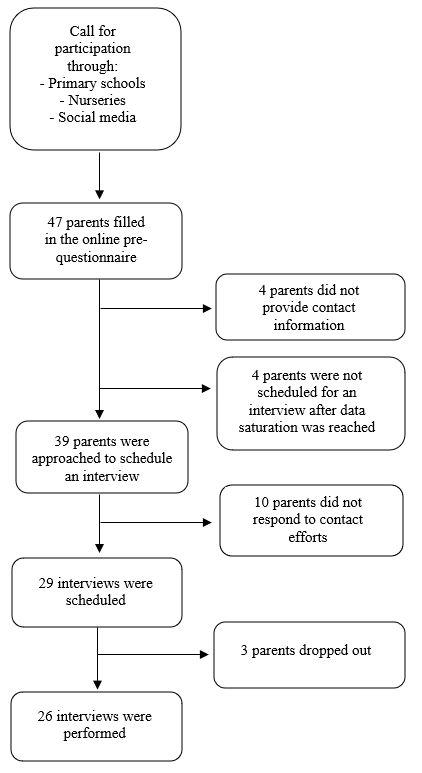 Figure 1. Flowchart of participants’ recruitmentSupplementary Table (2)References1.	Leiter U, Eigentler T, Garbe C. Epidemiology of skin cancer.  Sunlight, vitamin D and skin cancer. Springer (2014). p. 120-40.2.	Apalla Z, Lallas A, Sotiriou E, Lazaridou E, Ioannides D. Epidemiological trends in skin cancer. Dermatology practical & conceptual (2017) 7(2):1.3.	Lai V, Cranwell W, Sinclair R. Epidemiology of skin cancer in the mature patient. Clinics in dermatology (2018) 36(2):167-76.4.	Rigel DS, Russak J, Friedman R. The evolution of melanoma diagnosis: 25 years beyond the ABCDs. CA: a cancer journal for clinicians (2010) 60(5):301-16.5.	McPherson M, Elwood M, English DR, Baade PD, Youl PH, Aitken JF. Presentation and detection of invasive melanoma in a high-risk population. Journal of the American Academy of Dermatology (2006) 54(5):783-92.6.	Erdmann F, Lortet‐Tieulent J, Schüz J, Zeeb H, Greinert R, Breitbart EW, et al. International trends in the incidence of malignant melanoma 1953–2008—are recent generations at higher or lower risk? International journal of cancer (2013) 132(2):385-400. 7.	Gordon LG, Rowell D. Health system costs of skin cancer and cost-effectiveness of skin cancer prevention and screening: a systematic review. European Journal of Cancer Prevention (2015) 24(2):141-9.8.	Guy Jr GP, Machlin SR, Ekwueme DU, Yabroff KR. Prevalence and costs of skin cancer treatment in the US, 2002− 2006 and 2007− 2011. American journal of preventive medicine (2015) 48(2):183-7.9.	Pil L, Hoorens I, Vossaert K, Kruse V, Tromme I, Speybroeck N, et al. Burden of skin cancer in Belgium and cost-effectiveness of primary prevention by reducing ultraviolet exposure. Preventive Medicine (2016) 93:177-82. 10.	Elwood JM, Jopson J. Melanoma and sun exposure: an overview of published studies. International journal of cancer (1997) 73(2):198-203.11.	Whiteman DC, Whiteman CA, Green AC. Childhood sun exposure as a risk factor for melanoma: a systematic review of epidemiologic studies. Cancer causes & control (2001) 12(1):69-82.12.	Gandini S, Sera F, Cattaruzza MS, Pasquini P, Zanetti R, Masini C, et al. Meta-analysis of risk factors for cutaneous melanoma: III. Family history, actinic damage and phenotypic factors. European journal of cancer (2005) 41(14):2040-59.13.	Watson M, Garnett E, Guy GP, Holman DM. The surgeon general’s call to action to prevent skin cancer.  [internet]. 2014 [accessed on 12th of June 2020]. Available from: https://stacks.cdc.gov/view/cdc/24419.14.	Markovic SN, Erickson LA, Rao RD, McWilliams RR, Kottschade LA, Creagan ET, et al. Malignant melanoma in the 21st century, part 1: epidemiology, risk factors, screening, prevention, and diagnosis: Elsevier (2007). 364-80 p. 15.	Center for Disease Control and Prevention. Sun Safety. [internet]. 2020. [Accessed on 15th of June 2020]. Available from: https://www.cdc.gov/cancer/skin/basic_info/sun-safety.htm.16.	Oliveria SA, Saraiya M, Geller AC, Heneghan MK, Jorgensen C. Sun exposure and risk of melanoma. Archives of disease in childhood (2006) 91(2):131-8. 17.	Ackermann S, Vuadens A, Levi F, Bulliard J-L. Sun protective behaviour and sunburn prevalence in primary and secondary schoolchildren in western Switzerland. Swiss medical weekly (2016) 146.18.	Dusza SW, Halpern AC, Satagopan JM, Oliveria SA, Weinstock MA, Scope A, et al. Prospective study of sunburn and sun behavior patterns during adolescence. Pediatrics (2012) 129(2):309-17.19.	Day AK, Stapleton JL, Natale‐Pereira AM, Goydos JS, Coups EJ. Parent and child characteristics associated with child sunburn and sun protection among US Hispanics. Pediatric Dermatology (2017) 34(3):315-21. 20.	Marks R. Skin cancer—childhood protection affords lifetime protection. Medical Journal of Australia (1987) 147(10):475-6. doi: 10.5694/j.1326-5377.1987.tb133637.x21.	Hill D, Dixon H. Promoting sun protection in children: rationale and challenges. Health education & behavior (1999) 26(3):409-17. 22.	Dadlani C, Orlow SJ. Planning for a brighter future: a review of sun protection and barriers to behavioral change in children and adolescents. Dermatology Online Journal (2008) 14(9):1.23.	Stanton WR, Janda M, Baade PD, Anderson P. Primary prevention of skin cancer: a review of sun protection in Australia and internationally. Health promotion international (2004) 19(3):369-78.24.	O'Riordan DL, Geller AC, Brooks DR, Zhang Z, Miller DR. Sunburn reduction through parental role modeling and sunscreen vigilance. The journal of Pediatrics (2003) 142(1):67-72.25.	Saraiya M, Glanz K, Briss PA, Nichols P, White C, Das D, et al. Interventions to prevent skin cancer by reducing exposure to ultraviolet radiation: a systematic review. American journal of preventive medicine (2004) 27(5):422-66.26.	Thoonen K, Schneider F, Candel M, de Vries H, van Osch L. Childhood sun safety at different ages: relations between parental sun protection behavior towards their child and children’s own sun protection behavior. BMC public health (2019) 19(1):1044.27.	Turrisi R, Hillhouse J, Robinson J, Stapleton J, Adams M. Influence of parent and child characteristics on a parent-based intervention to reduce unsafe sun practices in children 9 to 12 years old. Archives of dermatology (2006) 142(8):1009-14.28.	Bellamy R. A systematic review of educational interventions for promoting sun protection knowledge, attitudes and behaviour following the QUESTS approach. Medical teacher (2005) 27(3):269-75. 29.	Hart KM, DeMarco RF. Primary prevention of skin cancer in children and adolescents: a review of the literature. Journal of Pediatric Oncology Nursing (2008) 25(2):67-78. 30.	Johnson K, Davy L, Boyett T, Weathers L, Roetzheim RG. Sun protection practices for children: knowledge, attitudes, and parent behaviors. Archives of pediatrics & adolescent medicine (2001) 155(8):891-6.31.	Tan MG, Nag S, Weinstein M. Parental use of sun protection for their children—does skin color matter? Pediatric dermatology (2018) 35(2):220-4.32.	Starfelt Sutton LC, White KM. Predicting sun-protective intentions and behaviours using the theory of planned behaviour: a systematic review and meta-analysis. Psychology & health (2016) 31(11):1272-92. 33.	Hamilton K, Kirkpatrick A, Rebar A, Hagger MS. Child sun safety: Application of an Integrated Behavior Change model. Health Psychology (2017) 36(9):916.34.	Weinstein J, Yarnold P, Hornung R. Parental knowledge and practice of primary skin cancer prevention: gaps and solutions. Pediatric dermatology (2001) 18(6):473-7.35.	Gefeller O, Li J, Uter W, Pfahlberg AB. The impact of parental knowledge and tanning attitudes on sun protection practice for young children in Germany. International journal of environmental research and public health (2014) 11(5):4768-81.36.	Met Office. Research highlights parents' relaxed attitude to sun safety. [internet]. 2017 [Accessed on 18th of June 2020]. Available from: https://www.metoffice.gov.uk/about-us/press-office/news/weather-and-climate/2017/research-highlights-parents-relaxed-attitude-to-sun-safety.37.	Gefeller O, Uter W, Pfahlberg AB. Good, but not perfect: parental knowledge about risk factors for skin cancer and the necessity of sun protection in southern Germany. Pediatric dermatology (2015) 32(4):e159-e60. 38.	Thoonen K, van Osch L, Crutzen R, de Vries H, Schneider F. Identification of socio-cognitive determinants of parental sun protection behaviors to optimize intervention development. [preprint]. 2020. Available from: https://psyarxiv.com/yuqzd/.39.	Cercato M, Nagore E, Ramazzotti V, Sperduti I, Guillén C. Improving sun-safe knowledge, attitude and behaviour in parents of primary school children: a pilot study. Journal of Cancer Education (2013) 28(1):151-7.40.	Allom V, Mullan B, Sebastian J. Closing the intention–behaviour gap for sunscreen use and sun protection behaviours. Psychology & health (2013) 28(5):477-94.41.	De Vries H. An integrated approach for understanding health behavior: The I-Change Model as an example. Psychology and Behavioral Science International Journal (2017) 2(2). 42.	Thomson CE, White KM, Hamilton K. Investigating mothers’ decisions about their child’s sun-protective behaviour using the Theory of Planned Behaviour. Journal of Health Psychology (2012) 17(7):1001-10.43.	Littlewood Z, Greenfield S. Parents’ knowledge, attitudes and beliefs regarding sun protection in children: a qualitative study. BMC public health (2018) 18(1):1-11.44.	Wu YP, Parsons BG, Aspinwall LG, Hay JL, Boucher KM, Caputo H, et al. Parent and child perspectives on perceived barriers to child sun protection and their association with sun protection strategies among children of melanoma survivors. Pediatric dermatology (2019) 36(3):317-23.45.	Van Osch L, Reubsaet A, Lechner L, Candel M, Mercken L, De Vries H. Predicting parental sunscreen use: Disentangling the role of action planning in the intention–behavior relationship. Psychology and Health (2008) 23(7):829-47.46.	Bargh JA, Chartrand TL. The unbearable automaticity of being. American psychologist (1999) 54(7):462. doi: https://doi.org/10.1037/0003-066X.54.7.462.47.	Sallis JF, Owen N, Fisher E. Ecological models of health behavior. Health behavior: Theory, research, and practice (2015) 5(43-64).48.	Kremers SP, De Bruijn G-J, Visscher TL, Van Mechelen W, De Vries NK, Brug J. Environmental influences on energy balance-related behaviors: a dual-process view. International Journal of Behavioral Nutrition and Physical Activity (2006) 3(1):9.49.	Thoonen K, Osch Lv, Vries Hd, Jongen S, Schneider F. Are Environmental interventions targeting skin cancer prevention among children and adolescents effective? A Systematic Review. International Journal of Environmental Research and Public Health (2020) 17(2):529. 50.	Parisi AV, Turnbull DJ. Shade provision for UV minimization: a review. Photochemistry and photobiology (2014) 90(3):479-90. 51.	Boldemann C, Dal H, Mårtensson F, Cosco N, Moore R, Bieber B, et al. Preschool outdoor play environment may combine promotion of children's physical activity and sun protection. Further evidence from Southern Sweden and North Carolina. Science & sports (2011) 26(2):72-82. 52.	Schneider S, Bolbos A, Kadel P, Holzwarth B. Exposed children, protected parents; shade in playgrounds as a previously unstudied intervention field of cancer prevention. International Journal of Environmental Health Research (2020) 30(1):26-37. 53.	Vanos JK, McKercher GR, Naughton K, Lochbaum M. Schoolyard shade and sun exposure: assessment of personal monitoring during children's physical activity. Photochemistry and photobiology (2017) 93(4):1123-32. 54.	Glenn BA, Lin T, Chang LC, Okada A, Wong WK, Glanz K, et al. Sun protection practices and sun exposure among children with a parental history of melanoma. Cancer Epidemiology and Prevention Biomarkers (2015) 24(1):169-77.55.	Rapport, F., Hogden, A., Faris, M., Bierbaum, M., Clay-Williams R., Long, J., Shih, P., Seah, R., and Braithwaite, J. (2018) Qualitative Research in Healthcare – Modern Methods, Clear Translation: A White Paper. Australian Institute of Health Innovation, Macquarie University: Sydney, Australia.56.	Farooq MB, De Villiers C. Telephonic qualitative research interviews: When to consider them and how to do them. Meditari Accountancy Research (2017).57.	D'Onofrio CN. The use of self‐reports on sensitive behaviors in health program evaluation. New Directions for Program Evaluation (1989) 1989(43):59-74. 58.	Scheidt PC, Brenner RA, Rossi MW, Clyman R, Boyle KE. Parental attitudes regarding interviews about injuries to their children. Injury prevention (2000) 6(1):51-5. 59.	Tong A, Sainsbury P, Craig J. Consolidated criteria for reporting qualitative research (COREQ): a 32-item checklist for interviews and focus groups. International journal for quality in health care (2007) 19(6):349-57. 60.	Palinkas LA, Horwitz SM, Green CA, Wisdom JP, Duan N, Hoagwood K. Purposeful sampling for qualitative data collection and analysis in mixed method implementation research. Administration and policy in mental health and mental health services research (2015) 42(5):533-44. 61.	Qualtrics, Provo, UT, USA. 2019. https://www.qualtrics.com.62.	Robinson OC. Sampling in interview-based qualitative research: A theoretical and practical guide. Qualitative research in psychology (2014) 11(1):25-41.63.	Park TL, Adams SG, Lynch J. Sociodemographic factors in health psychology research: 12 years in review. Health Psychology (1998) 17(4):381. doi: 10.1037//0278-6133.17.4.381.64.	Thyer B. The handbook of social work research methods: Sage Publications (2009). doi: 10.4135/978154436490265.	Carter N, Bryant-Lukosius D, DiCenso A, Blythe J, Neville AJ, editors. The Use of Triangulation in Qualitative Research. Oncology Nursing Forum; 2014: Oncology Nursing Society. 66.	Phillippi J, Lauderdale J. A guide to field notes for qualitative research: Context and conversation. Qualitative health research (2018) 28(3):381-8.67.	Saunders B, Sim J, Kingstone T, Baker S, Waterfield J, Bartlam B, et al. Saturation in qualitative research: exploring its conceptualization and operationalization. Quality & quantity (2018) 52(4):1893-907.68.	Fitzpatrick TB. The validity and practicality of sun-reactive skin types I through VI. Archives of dermatology (1988) 124(6):869-71. doi: 10.1001/archderm.124.6.86969.	NVivo Qualitative Data Analysis Software; QSR International Pty Ltd. Version 12, 2018. 70.	Braun V, Clarke V. Using thematic analysis in psychology. Qualitative research in psychology. Qualitative Research in Psychology (2006) 3(2):77-101.71.	McHugh ML. Interrater reliability: the kappa statistic. Biochemia medica: Biochemia medica (2012) 22(3):276-82.72.	Sun S. Meta-analysis of Cohen’s kappa. Health Services and Outcomes Research Methodology (2011) 11(3-4):145-63.73.	Klostermann S, Bolte G, Group GS. Determinants of inadequate parental sun protection behaviour in their children–results of a cross-sectional study in Germany. International journal of hygiene and environmental health (2014) 217(2-3):363-9. 74.	Tripp MK, Diamond PM, Vernon SW, Swank PR, Dolan Mullen P, Gritz ER. Measures of parents’ self-efficacy and perceived barriers to children’s sun protection: construct validity and reliability in melanoma survivors. Health education research (2013) 28(5):828-42. 75.	Dennis LK, Lowe JB, Snetselaar LG. Tanning behaviour among young frequent tanners is related to attitudes and not lack of knowledge about the dangers. Health Education Journal (2009) 68(3):232-43. 76.	Kirk L, Greenfield S. Knowledge and attitudes of UK university students in relation to ultraviolet radiation (UVR) exposure and their sun-related behaviours: a qualitative study. BMJ open (2017) 7(3):e014388. 77.	White KM, Starfelt LC, Young RM, Hawkes AL, Leske S, Hamilton K. Predicting A ustralian adults' sun‐safe behaviour: Examining the role of personal and social norms. British journal of health psychology (2015) 20(2):396-412. 78.	Autier P, Boniol M, Doré JF. Sunscreen use and increased duration of intentional sun exposure: still a burning issue. International Journal of Cancer (2007) 121(1):1-5. 79.	Linos E, Keiser E, Fu T, Colditz G, Chen S, Tang JY. Hat, shade, long sleeves, or sunscreen? Rethinking US sun protection messages based on their relative effectiveness. Cancer Causes & Control (2011) 22(7):1067-71. 80.	Robinson JK, Rigel DS, Amonette RA. Summertime sun protection used by adults for their children. Journal of the American Academy of Dermatology (2000) 42(5):746-53.81.	Bränström R, Kasparian NA, Chang Y-m, Affleck P, Tibben A, Aspinwall LG, et al. Predictors of sun protection behaviors and severe sunburn in an international online study. Cancer Epidemiology and Prevention Biomarkers (2010) 19(9):2199-210. 82.	Balk SJ. Ultraviolet radiation: a hazard to children and adolescents. Pediatrics (2011) 127(3):e791-e817. 83.	Turner LR, Mermelstein RJ. Psychosocial characteristics associated with sun protection practices among parents of young children. Journal of behavioral medicine (2005) 28(1):77-90.84.	Kok G, Gottlieb NH, Peters G-JY, Mullen PD, Parcel GS, Ruiter RA, et al. A taxonomy of behaviour change methods: an intervention mapping approach. Health psychology review (2016) 10(3):297-312. 85.	Fitch-Martin AR, Menger LM, Loomis AD, Hartsough LE, Henry KL. “We Don’t Really Do Anything Unless it’s Really Bad”: Understanding Adolescent Sun Protective Knowledge, Attitudes and Behaviors in the US. The Journal of Primary Prevention (2018) 39(4):371-86. 86.	Behrens CL, Thorgaard C, Philip A, Bentzen J. Sunburn in children and adolescents: associations with parents’ behaviour and attitudes. Scandinavian journal of public health (2013) 41(3):302-10.87.	Shoveller JA, Lovato CY. Measuring self-reported sunburn: challenges and recommendations. Chronic Dis Can (2001) 22(3-4):83-98.88.	Naylor M, Robinson JK. Sunscreen, sun protection, and our many failures. Archives of dermatology (2005) 141(8):1025-7.89.	Whiting LS. Semi-structured interviews: Guidance for novice researchers. Nursing standard (2008) 22(23). Seale C, Gobo G, Gubrium JF, Silverman D. Qualitative research practice: Sage (2004).91.	Novick G. Is there a bias against telephone interviews in qualitative research? Research in nursing & health (2008) 31(4):391-8. doi: https://doi.org/10.1002/nur.20259.92.	Bränström R, Kristjansson S, Dal H, Rodvall Y. Sun exposure and sunburn among Swedish toddlers. European Journal of Cancer (2006) 42(10):1441-7. 93.	Althubaiti A. Information bias in health research: definition, pitfalls, and adjustment methods. Journal of multidisciplinary healthcare (2016) 9:211. 94.	Smith A, Harrison S, Nowak M, Buettner P, MacLennan R. Changes in the pattern of sun exposure and sun protection in young children from tropical Australia. Journal of the American Academy of Dermatology (2013) 68(5):774-83. 95.	Gefeller O, Uter W, Pfahlberg AB. Protection from ultraviolet radiation during childhood: The parental perspective in Bavaria. International journal of environmental research and public health (2016) 13(10):1011. 96.	O'Riordan DL, Stanton WR, Eyeson‐Annan M, Gies P, Roy C. Correlations between reported and measured ultraviolet radiation exposure of mothers and young children. Photochemistry and Photobiology (2000) 71(1):60-4. A qualitative exploration of parental perceptions regarding children’s sun exposure, sun protection, and sunburn. K. Thoonena*, L. van Oscha, R. Drittijb, H. de Vriesa, F. Schneidera 
a Department of Health Promotion, School CAPHRI, Maastricht University, Maastricht, the Netherlandsb Faculty of Health, Medicine and Life Sciences, Health Sciences Master, Health Education and Promotion, Maastricht University, Maastricht, the NetherlandsTable 1. Interview themes and exemplary itemsTable 1. Interview themes and exemplary itemsTable 1. Interview themes and exemplary itemsThemeCategoryExemplary itemsNegative aspects of the sunOpen associations‘What comes to mind when you think about disadvantages of being in the sun?’Prompted associations‘What possible disadvantages of the sun are there regarding emotions or how you feel?’Sunburn situation‘What was the purpose of the activity?’‘Was there a lot of cloud coverage?’‘How severe was the sunburn?’‘What made sun protection in this situation particularly difficult?’Positive aspects of the sunOpen associations‘What comes to mind when you think about benefits of being in the sun?’Prompted associations‘What possible benefits of the sun are there regarding your health?’A tanned skin‘How important is a tanned skin for you? And how important is a tanned skin for you when it concerns your child?’‘How do you feel about your child having a tanned skin?’‘What do you think other people around you feel about your child having a tanned skin?’Sun protection behaviorParental behaviorsDirect: ‘Which sun protection measures do you apply when your child is exposed to the sun?’Indirect: ‘To what extent do you support your child in executing sun protection behaviors him- or herself?’Children’s behaviors‘Which sun protection methods does your child apply him- or herself?‘What would facilitate you or your child to perform sun protection measures in the future?’Supplementary Table. Themes, codes and sub-codesSupplementary Table. Themes, codes and sub-codesSupplementary Table. Themes, codes and sub-codesThemesCodesSub-codes1. Sun exposureNegative perceptionsHealthSunburnSkin cancerSkin damageHeat stress/sunstrokeDehydrationHeadachesWell-beingFeels (too) warm on skinFeeling unpleasantAppearanceWrinklesPigmentation spotsDry skinOtherMosquitosPositive perceptionsHealthVitamin DMore energy/being more fitBeneficial for biorhythmBeneficial for musclesBeneficial for skin diseases (e.g. psoriasis)Waking up more easilyBeing physically activeWell-beingFeeling goodFeeling happyFeeling of general well-beingFeeling relaxedExperiencing freedomFeeling more at easeA holiday feelingFeeling less depressedAppearanceA tanned skinWearing pretty clothes- A tanned skinNegativeDegree of coloringSunbed-tannedPositiveHealthyPrettySelf-confidenceNeutral- Children’s tanned skinNegativeDegree of colored skinPositiveHealthyBeautifulFreshNeutralChildren’s own perceptionFunny- Social normPositiveHealthyBeautifulComplimentsIntentional tanning- Pale skinNegativeUnhealthySickNot beautifulSpending too little time outdoorsPositiveBeautifulNeutralSensitive skin- OtherLong-lasting daysFlowersAppealing environmentFriendly and happy peopleThemesCodesSub-codes2. Sun protectionParent-for-childDirectSunscreen applicationPrior to sun exposureSun Protection Factor (SPF)Routine useSeeking shadeSun avoidanceClothingHatUV-protective clothingSunglassesIndirectSupportive behaviorProviding informationHelping to remember sun protectionPerforming sun protection togetherLet children do it themselvesModelingCheckingTeaching routineProviding sun protection materialsPartner-for-childSimilar to partner’s sun protectionConsistencyTeamworkDifferent from partner’s sun protection OrganizationChild itselfSunscreen applicationClothingSeeking shadeChild’s perception of own sun protection behaviorInterestingPleasantCoolHabitDifferences between boys and girlsGirls: younger age, boys: older ageBarriers for sun protectionBarriers in the physical environmentAbsence of shadeWaterfront far away from shady areaCognitive barriersNo priorityNo preparations/no habitual behaviorUnaware of  UV index and weatherLack of knowledgeMisconceptionsFocus on other activity (e.g. sports)Economic barriersPrice of sunscreen or clothingClimate/weatherWindWaterCloudinessSunscreen barriersType of sunscreenWarranted SPF Interval of reapplicationThickness of sunscreenAdverse effects of sunscreenWater resistanceRelying on sunscreen onlyOtherSun protection measures being impracticalFacilitators for sun protectionFacilitators in the physical environmentShady areasWarning signsInformation provisionAvailability of other items (e.g. sunscreen)Cognitive facilitatorsAdequate preparationSocial facilitatorsChanged social normPolitical facilitatorsMarketingInnovative strategies (e.g. coloring sunscreen bottle)Information provision (e.g. via media, at schools, daycare centers, sports clubs)OtherSkin typeHistory of sunburnSkin cancer experienceExperience from other countriesThemesCodesSub-codes3. SunburnExplicit situationsLocations with parentsSwimming pool or beachWhile playingWhile bikingWhile in the gardenLocations without parentsAt schoolAt a friend’s placeLocation of sunburnCalvesLegsShouldersArmsFaceBackSeverity of sunburnTimingMorningAfternoonSpringSummerDuration of sun exposureWeather conditionsTemperatureCloud coverageAwareness prior to situationAwareness during situationAdults presentParents’ feelings/emotionsShockGuiltAwareness of sunburnDuring the situationAfter the situationSun protection methodsNoneSunscreenSeeking shadeClothingHat and sunglassesColoring skin as indicatorImplicit situationsSituations with parentsDuring holidaysWhile playingWhile bikingSituations without parentsWhile at a sports clubWhile playingWhile at schoolTimingSpringDuration of sun exposureWeather conditionsTemperatureCloud coverageAwareness prior to situationAwareness during situation